POSITION DESCRIPTION: REGISTRAR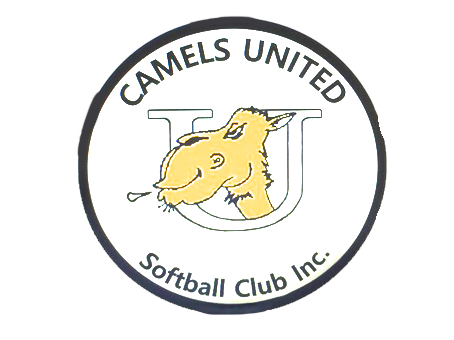 Purpose: The Registrar acts as the key point of liaison between members and the Management Committee. The Registrar is elected by club members at the Annual General Meeting (AGM) and is appointed for one calendar year from the date of the AGM to the next AGM.Responsibilities:Voting Member of CommitteeAttend Management Committee meetings of the organisationKeep a “Register of Members” in accordance with the rules of the organisationKeep a record of the organisation’s respective trophies, shields and awardsCirculate information and entry formsHandle incoming entry forms and membership forms at the beginning of the financial year and before events through an online management systemLiaise with members throughout the year as necessaryManagement of club registration system and data Personal AttributesSound communication and negotiation skills Positive and enthusiastic approach Strong networking skills & the ability to establish & develop key relationships Well organised and ability to work independently Innovative, creative and can identify potential sources of membership Good expertise and experience in dealing with the local media & sponsorsComputer skillsKey RelationshipsTreasurerSecretaryPresidentVice President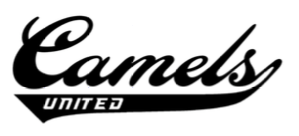 